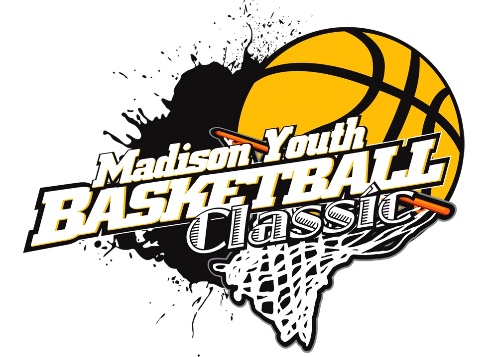 4th Grade Boys High School 3Middle School         			        DSU Fieldhouse		           	                                                                                                                                                        Score9AM	       HS3 Watertown Purple vs Huron			MS   Watertown Gold vs Wolves11AM		HS3  Pierre vs Huron			MS   Yankton vs Wolves 1PM		HS3  Watertown Purple vs Pierre			MS    Watertown Gold vs Yankton3PM             FH  1st vs 1st                     HS3 2nd vs 2nd                     MS   3rd vs 3rd